鄂尔多斯市中心医院院内招标采购招标文件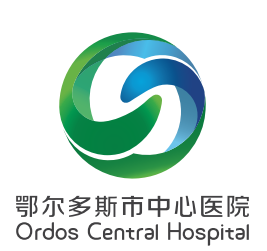 疾病预防控制信息系统  2021年11月23日第一章 产品信息一.主要商务要求技术标准与要求：项目基本情况： 符合《中华人民共和国传染病防治法》、《国家卫生计生委关于调整部分法定传染病病种管理工作的通知》国卫疾控发[2013]28号、《传染病信息报告管理规范（2015年版）》国卫办疾控发〔2015〕53号、《国家卫生健康委办公厅关于调整肺结核传染病报告分类的通知》国卫办疾控函〔2019〕296号、《人口死亡信息登记管理规范（试行）》、《疾病控制基本数据集》（WS 375.9-2012）、《基于健康档案的区域卫生信息平台技术规范》（WS/T 448-2014）、《基于电子病历的医院信息平台技术规范》(WS/T 447-2014) 等法律、规范、通知的要求。                                                             货物需求一览表：附表1：技术参数和性能指标。货物名称： 疾病预防控制信息系统 。三、评标方法及评标细则要求 最低低价法第二章 投标人须知一、报名须知（一）报名方式1.报名方式采用现场报名市中心医院北门西侧人行道路北，百家汇胡同内向北走50米，路东院内办公楼（原工商所办公楼）三楼307室  填写报名登记表后视为本次投标报名成功2.开标地点：市中心医院北门西侧人行道路北，百家汇胡同内向北走50米，路东院内办公楼（原工商所办公楼）三楼会议室  3.履约保证金履约保证金为中标金额的5%，只有中标人才进行缴纳。成功缴纳履约保证金后，需持银行出具的回执单到财务科811室换取收据。中标人中标后持履约保证金收据到报名地点换取中标通知书。履约标保证金账户信息户名：鄂尔多斯市中心医院（内蒙古自治区超声影像研究所）    账号：7500901220000000008620开户行：鄂尔多斯农村商业银行伊金霍洛西街支行联系电话：0477-8367209  地址：门诊楼811室4.履约保证金退回流程履约保证金待产品验收合格后退还。履约金的退还需先经信息科负责人审核签字，然后持产品验收单及保证金收据到招标办签字或盖章，最后经财务科负责人签字后办理退还。三、响应文件（一）响应文件的构成及编制要求响应文件应按照“响应文件格式”进行编写（可以增加附页），作为响应文件的组成部分。（二）编制要求投标文件统一使用A4规格书写、打印，提供封面，并编写目录，页码必须连续（不能打印的材料可手写页码）。投标文件装订应采用胶订方式牢固装订成册，不可插页抽页，不可采用活页纸装订。正本和副本的封面上应清楚地标记“正本”或“副本”的字样。当正本和副本不一致时，以正本为准。开标时供应商需将投标所需资料胶印3份（一正两副），并密封携带。（三）投标报价1.供应商进行报价时，按“开标一览表”规定的格式报出总价。2.投标报价不得有选择性报价和附有条件的报价，不得缺项、漏项、不得高于预算价，否则按无效投标处理。3.对报价的计算错误按以下原则修正：3.1响应文件中开标一览表（报价表）内容与响应文件中响应内容不一致的，以开标一览表（报价表）为准；3.2大写金额和小写金额不一致的，以大写金额为准；3.3单价金额之和与总价不符的，应以总价为准。四、开标1.开标异议供应商对开标有异议的，应当在开标现场提出，开标结束后，不再受理对开标过程的异议。2.投标无效情形评委将对各位投标人的资质、参数及响应程度、标书制作规范等进行审核，凡其中有一项不合格的，按无效投标处理。3.有下列情形之一的，视为供应商串通投标：（1）不同供应商的响应文件由同一单位或者个人编制，表现为制作格式等相同；（2）不同供应商的响应文件由同一单位或者个人办理投标事宜；（3）不同供应商的响应文件载明的项目管理或联系人为同一人；（4）不同供应商的响应文件异常一致或者投标报价呈规律性差异；    说明：在项目评审时被认定为串通投标的投标人不得参加该项目下的投标活动。4.中标通知书发放我院招标办以书面形式向成交供应商发出中标书，中标通知书是合同的重要组成部分，对采购人和成交供应商具有同等法律效力。成交供应商需在规定时间内到指定地点领取中标通知书，须持中标通知书签订成交合同。五、质疑（一）供应商认为采购过程和中标、成交结果使自己权益受到损害的，可以在中标结果告知后2日内，以书面形式一次性向我单位提出质疑，质疑采用实名制。我单位将在7个工作日内以书面形式针对质疑内容作出答复。（二）供应商提出质疑应当提交质疑函和必要的证明材料。质疑函应当包括下列内容：1.供应商的姓名或者名称、地址、邮编、联系人及联系电话；2.质疑项目名称；3.具体、明确的质疑事项和与质疑事项相关的请求；4.事实依据及必要的法律依据；5.质疑日期（三）供应商在提出质疑时，请严格按照相关法律法规及质疑函范本要求提出和制作，否则，自行承担相关不利后果。对捏造事实，提供虚假材料或者以非法手段取得证明材料进行恶意质疑的，一经查实，将上报监督部门，并不得再参与我院的任何采购项目。质疑电话     纪检监察室   电话：0477-8367180  六、投标失信行为黑名单制度见下页投标失信行为黑名单制度为规范院内招标采购活动，约束投标供应商行为，保障医院的合法权益，现制定院内招标采购黑名单管理规定。（一）投标供应商有如下行为的之一的，纳入黑名单目录。黑名单记录内容：投标厂家名称、法人名称（身份证号）、项目经办人（身份证号）、联系电话等。1.提供、采用虚假材料进行报名、投标、开标的。2.报名成功后无故不参加开标或开标迟到。3.中标后10个工作日内无正当理由未签订采购合同或拒绝签订采购合同；如有正当理由的，需提供经管理科室负责人及其分管院长签字的情况说明交招标办备案后解除。4.开标后经采购小组审查招标文件，认定有虚假应标、串标、陪标或者围标行为的（例如呈现规律性报价、等差或者等比排列；报价绑定、建立攻守联盟等）；投标资料格式、内容等雷同的。5.中标后不履行招标文件要求，例如不按时完工或交货、不履行质保条款、将项目私自转包等。6.所供货物低于参数要求，以次充好、工程项目未按要求施工，未能通过验收，存在欺诈行为等。7.无故弃标。无故弃标的厂家不予退还投标保证金或履约保证金（为避免中标厂家在规定时间内不供货、或者不弃标行为，在合同中要设置院方可以强制解除合同条款）。8.经我院认定的其他投标不良行为。（二）处罚措施1.违反第1项、第2项、第3项条款的，自确定之日起，一年内不允许再次参加医院的招标采购活动。2.违反第4项、第5项、第6项条款的，自确定之日起，三年内不允许再次参加医院的招标采购活动。3.违反第7项、第8项条款造成不良影响的，自确定之日起，永久不允许参加医院的招标采购活动。以上条款需要管理科室及使用科室共同加强监管，发现问题由管理科室及时报送招标办备案。三、本制度自下发之日起实施。七、合同签订中标单位持中标通知书及合同模板（一式六份，其中管理科室1份、审计科1份、财务科1份、招标办1份、中标供应商2份）同管理科室及分管院领导签订采购合同；合同签订后由招标办审核盖章。第三章 投标文件格式与要求报名人应按照以下格式与要求编制报名文件，且应不少于目录中要求的内容。报名文件应按目录的顺序，编制报名文件。报名文件统一使用A4规格打印，页码必须连续（不能打印的材料可手写页码）。报名文件装订应采用胶订方式牢固装订成册，不可插页抽页，不可采用活页纸装订。在产品技术参数偏离表中，报名产品的实际技术参数应实事求是，具体应答，如果是对公告中要求的技术参数进行简单地复制粘贴，则取消投标资格，并列入我院招标采购黑名单记录。报名材料的齐全程度，是医院确定最终选择的一个重要因素。报名单位在报名文件中提供的所有资料必须真实有效，如若提供虚假材料将依法追究其法律责任。（封面）鄂尔多斯市中心医院院内采购项目投标文件投标货物名称（正本/副本）报名单位：联系人:联系电话:     年   月   日目录一、投标承诺书......................................................             二、开标一览表.....................................................三、报名产品详细情况表.............................................四、授权委托书.....................................................五、投标人基本情况表...............................................六、提供具有独立承担民事责任的能力的证明材料....................... 七、提供具有良好的商业信誉和健全的财务会计制度的证明材料........... 八、提供依法缴纳税收和社会保障资金的良好记录........................ 九、具有履行合同所必须的设备和专业技术能力的声明.................... 十、业绩证明材料...................................................十一、参加政府采购前三年内在经营活动中无重大违法记录书面声明........ 十二、主要商务要求承诺书 ...........................................十三、技术偏离表.................................................... 十四、售后服务......................................................十五、相关认证......................................................十六、产品彩页......................................................十七、其他.........................................................投标承诺书致：鄂尔多斯市中心医院本投标人已详细阅读了                   项目招标公告及供应商须知等内容，自愿参加上述项目投标，现就有关事项向招标人郑重承诺如下：1、自愿遵守有关政府采购、招标投标的法律法规规定，自觉维护市场秩序。如有违反，无条件接受相关部门的处罚；2、我方在此声明，本次招标投标活动中申报的所有资料都是真实、准确完整的，如发现提供虚假资料，或与事实不符而导致投标无效，甚至造成任何法律和经济职责，完全由我方负责；3、我方在本次投标活动中绝无资质挂靠、串标、围标情形，若经贵方查出，立即取消我方投标资格并承担响应的法律职责；4、我方承诺在中标后不将招标项目转包、分包。否则，同意被取消中标资格，并愿意承担任何处罚。5、我方服从招标文件规定的时间安排，遵守招标有关会议现场纪律。否则，同意被废除投标资格并理解处罚。6、保证投标文件不存在低于成本的恶意报价行为，也不存在恶意抬高报价行为。7.我方一旦中标，将按规定及时与贵单位签订合同。投标人名称：(盖公章)法定代表人(或授权代理人)：(签字)日期：   年    月    日开标一览表开标一览表投标人名称：项目名称：说明：1.所有价格均系用人民币表示，单位为元。      2.价格应按照“响应文件投标人报价”的要求报价。      3.格式、内容和签署、盖章必须完整。      4.《开标一览表》中所填写内容与投标文件中内容不一致的，以开标一览表为准。法定代表人或法人授权代表（签字）：年     月     日分项报价表（如有）三、报名产品情况介绍表（如有）报名产品情况介绍表四、授权委托人身份证明授权委托人身份证明鄂尔多斯市中心医院：兹委托我单位         （姓名）参加贵单位组织的                 (项目名称),委托人全权代表我单位处理本项目的报名、投标等工作。我单位对委托代理人签署的内容负全部责任。签署的文件等内容不因授权的撤销而失效，委托人无转委托权。特此委托。投标人：____________________（盖单位章）法定代表人签字：             委托代理人签字：             ______年_____月_____日五、投标人基本情况表（营业执照复印件）六、提供具有独立承担民事责任的能力的证明材料 七、 提供具有良好的商业信誉和健全的财务会计制度的证明材料 八、 提供依法缴纳税收和社会保障资金的良好记录 九、 具有履行合同所必须的设备和专业技术能力的声明 我公司具备履行本次投标项目合同所必须的设备和专业技术能力。 特此声明。 投标人名称：（加盖公章） 年   月   日十、业绩证明材料十一、参加政府采购前三年内在经营活动中无重大违法记录书面声明 十二、主要商务要求承诺书 我公司承诺可以完全满足本次采购项目的所有主要商务条款要求（如标的提供的时间、标的提供的地点、投标有效期、 采购资金支付、验收要求、履约保证金等）。若有不符合或未按承诺履行的，后果和责任自负。 如有优于招标文件主要商务要求的请在此承诺书中说明。 具体优于内容 （如标的提供的时间、地点，质保期等） 。 特此承诺。 投标人名称：（加盖公章） 年    月   日 十三、技术偏离表 说明：1.投标人应当如实填写上表“投标人提供响应内容”处内容，对招标文件提出的要求和条件作出明确响应，并列明具体响应 数值或内容，只注明符合、满足等无具体内容表述的，将视为未实质性满足招标文件要求。 2.“偏离程度”处可填写满足、响应或正偏离、负偏离。 3.“备注”处可填写偏离情况的具体说明。 十四、售后服务十五、相关认证十六、产品彩页十七、其他序号名称单位数量预算单价预算总价1疾病预防控制信息系统套22450004900002交付使用时间合同签订后30日内。合同签订后30日内。合同签订后30日内。合同签订后30日内。3质保期1年1年1年1年4付款方式系统安装调试验收合格后一个月内付合同金额的60%；使用半年后付30%，质保金为总金额的10%，待质保期到期验收合格后一个月内付清剩余10%。系统安装调试验收合格后一个月内付合同金额的60%；使用半年后付30%，质保金为总金额的10%，待质保期到期验收合格后一个月内付清剩余10%。系统安装调试验收合格后一个月内付合同金额的60%；使用半年后付30%，质保金为总金额的10%，待质保期到期验收合格后一个月内付清剩余10%。系统安装调试验收合格后一个月内付合同金额的60%；使用半年后付30%，质保金为总金额的10%，待质保期到期验收合格后一个月内付清剩余10%。5交付地点采购人指定地点采购人指定地点采购人指定地点采购人指定地点编号货物名称技术参数和性能指标数 量单位1疾病预防控制信息系统技术参数详见附表12套参数性质编号技术参数和性能指标技术参数和性能指标*1参与《WS 670-2021 医疗机构感染监测基本数据集》起草编辑工作，符合国家最新医疗机构感染监测基本数据集标准，需提供佐证材料。参与《WS 670-2021 医疗机构感染监测基本数据集》起草编辑工作，符合国家最新医疗机构感染监测基本数据集标准，需提供佐证材料。2传染病预警提醒功能。支持自动诊断、筛查出疑似传染病例，自动生成预警信息并且提醒到临床医师和传染病报告管理人员。传染病预警提醒功能。支持自动诊断、筛查出疑似传染病例，自动生成预警信息并且提醒到临床医师和传染病报告管理人员。*3临床医师报卡助手功能。支持报告卡填卡辅助、订正修改、作废、查询、导出、打印功能。临床医师报卡助手功能。支持报告卡填卡辅助、订正修改、作废、查询、导出、打印功能。*31）向临床医师提供传染病报告卡、死亡报告卡等报卡上报功能。1）向临床医师提供传染病报告卡、死亡报告卡等报卡上报功能。*32）向临床医师提供对已经明确诊断的患者信息，并建立传染病报告卡片、死亡报告卡。2）向临床医师提供对已经明确诊断的患者信息，并建立传染病报告卡片、死亡报告卡。*33）支持独立报卡，不依赖任何其他系统可以实现卡片上报功能。3）支持独立报卡，不依赖任何其他系统可以实现卡片上报功能。*34）支持医生搜索患者主动上报功能。4）支持医生搜索患者主动上报功能。*35）对于历史已经上报过报卡的患者提示历史已经上报过。5）对于历史已经上报过报卡的患者提示历史已经上报过。*36）对于患者历史已经上报过的疾病，在一定时间内，不再产生预警。6）对于患者历史已经上报过的疾病，在一定时间内，不再产生预警。4支持各类报卡1）向临床医师提供传染病相关报告卡：中华人民共和国传染病报告卡、传染病报告卡艾滋病性病副卡、乙肝病例附卡、肺结核病人或疑似肺结核病人转诊单、AFP病例报告卡、新型冠状病毒肺炎副卡。4支持各类报卡2）向临床医师提供死亡相关报告卡：死亡病例报告卡。4支持各类报卡3）向临床医师提供慢性病相关报告卡：高血压病例报告卡、糖尿病病例报告卡、冠心病病例报告卡、脑卒中病例管理卡、恶性肿瘤病例管理卡。4支持各类报卡4）向临床医师提供食源性相关报告卡：食源性报卡。5登录功能1） 在门诊医生工作站和住院医生工作站等系统提供身份认证功能支持下，向临床医师提供使用账户登录报卡助手系统的功能。5登录功能2） 向临床医师提供不用登录也可报卡的功能。*6CDC直报功能1）向传染病报告管理人员提供导出符合CDC上报要求的传染病病例报告卡功能。*6CDC直报功能2）支持国家提供的直报接口对接完成上报。7支持各类统计报表1）向传染病报告管理人员提供按照传染病级别统计甲类传染病监测、乙类传染病监测、丙类传染病监测、甲乙类传染病监测、甲乙丙类传染病监测。7支持各类统计报表2）向传染病报告管理人员提供按照传染病传播途径统计肠道类传染病监测、呼吸道类传染病监测、自然疫源地及虫媒类传染病监测、血源及性类传染病监测。7支持各类统计报表3）向传染病报告管理人员提供按照患者属性统计年龄构成比、职业构成比、工作单位构成比、地区构成比。7支持各类统计报表4）流感病例统计功能，门诊病人中流感病人数量的统计。*8就诊日志相关功能门诊日志1）向传染病报告管理人员提供医疗机构门诊日志浏览功能。*8就诊日志相关功能2）向传染病报告管理人员提供医疗机构门诊报卡情况。*8就诊日志相关功能3）向传染病报告管理人员提供修改门诊就诊日志功能。*8就诊日志相关功能4）向传染病报告管理人员提供医疗机构门诊日志传染病固定组合条件查询功能。*8就诊日志相关功能5）向传染病报告管理人员提供医疗机构门诊日志传染病自由条件组合查询功能。*8就诊日志相关功能6）向传染病报告管理人员提供医疗机构门诊日志传染病阳性检测结果查询功能。*8就诊日志相关功能7） 向传染病报告管理人员提供医疗机构门诊日志传染病影像阳性结果查询功能。*8就诊日志相关功能住院日志1）向传染病报告管理人员提供医疗机构住院日志浏览功能。*8就诊日志相关功能2）向传染病报告管理人员提供医疗机构住院报卡情况、迟报情况、漏报情况、迟漏报提醒情况。*8就诊日志相关功能3）向传染病报告管理人员提供修改住院就诊日志功能。*8就诊日志相关功能4）向传染病报告管理人员提供医疗机构住院日志传染病固定组合条件查询功能。*8就诊日志相关功能5）向传染病报告管理人员提供医疗机构住院日志传染病自由条件组合查询功能。*8就诊日志相关功能6）向传染病报告管理人员提供医疗机构住院日志传染病阳性检测结果查询功能。*8就诊日志相关功能7）向传染病报告管理人员提供医疗机构住院日志传染病影像阳性结果查询功能。9支持病例全景展示1）向传染病报告管理人员提供一个患者门诊情况、住院情况、报告传染病情况等信息。9支持病例全景展示2）向传染病报告管理人员提供一个患者的业务数据有：诊断信息、检验信息、影像信息、病程记录。*10公告栏1）向报告管理人员提供维护通知内容。*10公告栏2）向报告管理人员提供维护诊断标准相关材料学习功能。*10公告栏3）向报告管理人员提供维护报卡法律法规相关材料学习功能。*10公告栏4）向报告管理人员提供维护我院报卡上报要求学习功能。11干预功能1）支持具备传染病监测人员和临床医生对诊断传染病病例进行沟通的功能。11干预功能2）支持展示传染病监测人员与临床医生基于患者的交流功能。11干预功能3）支持传染病监测人员可以主动发送消息给临床医生。11干预功能4）支持发送消息选择模板。11干预功能5）支持以患者为单位显示所有交流信息。11干预功能6）支持交流信息查询参数包括发送时间、病例ID、患者病区、发送人账号。11干预功能7）支持提供消息内容模糊查询功能。12用户管理功能1）向管理人员提供添加用户组的功能。12用户管理功能2） 向管理人员提供修改用户组的功能。12用户管理功能3） 向管理人员提供删除用户组的功能。12用户管理功能4） 向管理人员提供维护用户组权限的功能。12用户管理功能5） 向管理人员提供添加用户的功能。12用户管理功能6） 向管理人员提供修改用户的功能。12用户管理功能7） 向管理人员提供删除用户的功能。12用户管理功能8） 向管理人员提供维护用户归属用户组的功能。*13支持报卡追踪向传染病报告管理人员提供临床医师诊断传染性疾病况。*13支持报卡追踪2） 向传染病报告管理人员提供临床医师上报传染病报卡情况。*13支持报卡追踪3） 向传染病报告管理人员提供临床医师迟报情况。*13支持报卡追踪4） 向传染病报告管理人员提供临床医师漏报情况。*13支持报卡追踪5） 病例多个时间戳追踪：临床医师诊断时间、临床医师上报时间、防保科收卡时间、防保科审核时间、提醒临床医师迟报时间、提醒临床医师漏报时间、干预临床医师漏诊时间。14聚集事件管理向传染病报告管理人员提供按照现住地址统计的同一种传染病短期增多的情况。15工作报告1） 向传染病报告管理人员提供传染病病例报告卡迟报记录。15工作报告2） 向传染病报告管理人员提供传染病病例报告卡漏报记录。15工作报告3） 向传染病报告管理人员提供传染病病例报告卡提醒次数查询。15工作报告4） 向传染病报告管理人员提供传染病病例报告卡整改通知函下发次数查询。15工作报告5） 向传染病报告管理人员提供传染病病例报告卡接收、审核、退卡、导出情况统计。16工作概况1） 向传染病报告管理人员提供全院概况检测功能，包括监测患者数、应报传染病例次、提醒总数、漏报例次。提供转取患者明细功能。16工作概况2） 向传染病报告管理人员提供待办事宜提醒功能：包括待接收卡片数、待审核卡片数、待追踪卡片数、待上报CDC卡片数。提供转取患者明细功能。16工作概况3） 向传染病报告管理人员提供已上报甲、乙、丙传染病卡片三类占比分析图。4） 向传染病报告管理人员提供全院漏报卡数变化情况分析图。16工作概况5） 向传染病报告管理人员提供全院上报卡片总耗时变化分析图。*17传染病报卡1） 向传染病报告管理人员提供传染病报告卡接收情况分析。*17传染病报卡2） 向传染病报告管理人员提供传染病报告卡审核情况分析。*17传染病报卡3） 向传染病报告管理人员提供传染病报告卡导出情况分析。*17传染病报卡4） 向传染病报告管理人员提供传染病报告卡修改、退卡功能。*17传染病报卡5） 向传染病报告管理人员提供不同状态传染病报告卡查询功能。*17传染病报卡6） 向传染病报告管理人员提供传染病报告卡打印功能。*17传染病报卡7） 向传染病报告管理人员提供传染病报告卡导出PDF功能。*17传染病报卡8） 向传染病报告管理人员提供重点科室传染病检测情况，区分门诊科室与住院科室。*17传染病报卡9） 向传染病报告管理人员提供出现在非疾病治疗科室的传染病患者情况，如：乙肝患者出现在其他非消化科的病例。*17传染病报卡10） 向传染病报告管理人员提供携带传染病患者的入院/转科/出院跟踪统计。*18死亡报卡1） 向死亡管理人员提供死亡病例报告卡的审核功能,能够及时的查询到医生未上报死亡报卡的情况。*18死亡报卡2） 向死亡报告管理人员提供死亡病例报告卡的查询功能。*18死亡报卡3） 向死亡报告管理人员提供死亡病例报告卡的统计功能。*18死亡报卡4） 向死亡报告管理人员提供死亡报告卡审核、修改、退卡、删卡功能。*18死亡报卡5） 向死亡报告管理人员提供死亡报告卡批量审核功能。*18死亡报卡6） 向死亡报告管理人员提供不同状态死亡报告卡查询功能。*18死亡报卡7） 向死亡报告管理人员提供死亡报告卡打印功能。*18死亡报卡8） 向死亡报告管理人员提供死亡报告卡导出PDF功能。19慢性病相关监测1） 向传染病报告管理人员提供高血压病例、糖尿病、冠心病病例报告卡的审核功能。19慢性病相关监测2） 向传染病报告管理人员提供脑卒中病例、恶性肿瘤病例管理卡的审核功能。19慢性病相关监测 向传染病报告管理人员提供高血压、糖尿病、冠心病病例报告卡的查询功能；提供脑卒中、恶性肿瘤病例管理卡的查询功能。19慢性病相关监测4） 向传染病报告管理人员提供高血压、糖尿病、冠心病病例报告卡的统计功能；提供脑卒中、恶性肿瘤病例管理卡的统计功能。20职业病监测1） 向传染病报告管理人员提供职业病病例报告卡的审核功能。20职业病监测2） 向传染病报告管理人员提供职业病病例报告卡的查询功能。20职业病监测3） 向传染病报告管理人员提供职业病病例报告卡的统计功能。*21妇幼相关监测1） 向传染病报告管理人员提供5岁以下儿童死亡病例报告卡的审核功能。*21妇幼相关监测2） 向传染病报告管理人员提供5岁以下儿童死亡病例报告卡的查询功能。*21妇幼相关监测3） 向传染病报告管理人员提供5岁以下儿童死亡病例报告卡的统计功能。*21妇幼相关监测4） 向传染病报告管理人员提供孕产妇死亡病例报告卡的审核功能。*21妇幼相关监测5） 向传染病报告管理人员提供孕产妇病例报告卡的查询功能。*21妇幼相关监测6） 向传染病报告管理人员提供孕产妇病例报告卡的统计功能。22食源性疾病监测1） 向传染病报告管理人员提供食源性疾病报告卡的审核功能。22食源性疾病监测2） 向传染病报告管理人员提供食源性疾病报告卡的查询功能。22食源性疾病监测3） 向传染病报告管理人员提供食源性疾病报告卡的统计功能。*23接口需求为第三方系统（HIS/EMR/LIS等）提供传染病/死因/食源性疾病等上报接口、提供传染病强制报卡接口、提供消息调用接口、提供患者信息接口。注：“参数性质”标“*”表示此参数为主要技术参数。注：“参数性质”标“*”表示此参数为主要技术参数。注：“参数性质”标“*”表示此参数为主要技术参数。注：“参数性质”标“*”表示此参数为主要技术参数。资格性审查具有独立承担民事责任的能力审查有效的营业执照或事业单位法人证书或执业许可证或自然人的身份证明。资格性审查具有良好的商业信誉和健全的财务会计制度1.投标人是法人的审查会计师事务所出具的2020年度财务审计报告。资格性审查有依法缴纳税收和社会保障资金的良好记录1.提供递交投标文件截止之日前六个月内（至少一个月）的良好缴纳税收的相关凭据。（以税务机关提供的纳税凭据或银行入账单为准）2.提供递交投标文件截止之日前六个月内（至少一个月）缴纳社会保险的凭证。（以社保机构出具的专用收据或社会保险缴纳清单为准）注：依法免税或不需要缴纳社会保障资金的供应商，应提供相应文件证明其依法免税或不需要缴纳社会保障资金。资格性审查具有履行合同所必须的设备和专业技术能力经营范围符合采购需求.资格性审查参加采购活动前3年内，在经营活动中没有重大违法记录1.审查“参加本采购活动前3年内”投标人书面声明函；2.到提交投标文件的截止时间，投标人未被列入失信被执行人、重大税收违法案件当事人名单、政府采购严重违法失信行为记录名单。（以投标人通过“信用中国”网站和“中国政府采购网”网站的信用记录截图和评标现场核实情况为准，如相关失信记录已失效，投标人提供相关证明材料）资格性审查其他资质要求（如有）资格性审查投标承诺书及法人授权委托书符合招标文件要求。（格式、填写要求、签署、盖章、委托人身份等）资格性审查开标一览表符合招标文件要求。（格式、填写要求、签署、盖章等）资格性审查投标文件规范性、符合性投标文件的编制、密封、装订、签署、盖章、涂改、删除、插字、公章使用等符合招标文件要求；投标文件的格式、文字、目录、页码等符合招标文件要求或对投标无实质性影响。资格性审查投标有效期满足招标文件要求。资格性审查主要商务条款满足招标文件关于交付使用时间、质保期、付款方式要求。资格性审查附加条件投标文件中不含采购人不能接受的附加条件。资格性审查联合体投标本项目不接受联合体投标。（如要求联合体投标，符合本招标文件对联合体投标的相关要求）资格性审查技术部分实质性内容明确所投全部货物的产品品牌、型号。资格性审查技术部分实质性内容主要技术参数指标（加“*”项）完全满足或优于招标文件要求。资格性审查技术部分实质性内容技术参数明确响应程度，逐一对应并作出响应说明。资格性审查投标报价只能有一个有效报价且不超过采购预算。资格性审查其他要求招标文件要求的其他无效投标情形；围标、串标和法律法规规定的其它无效投标条款。投标总报价（元）交付使用时间质保期（年）大写：小写：序号产品名称品牌型号生产厂家产地备注1234…序号参数性质（是否标*）招标技术参数要求投标人提供相应内容偏离程度备注123......